Перпендикулярность прямой и плоскости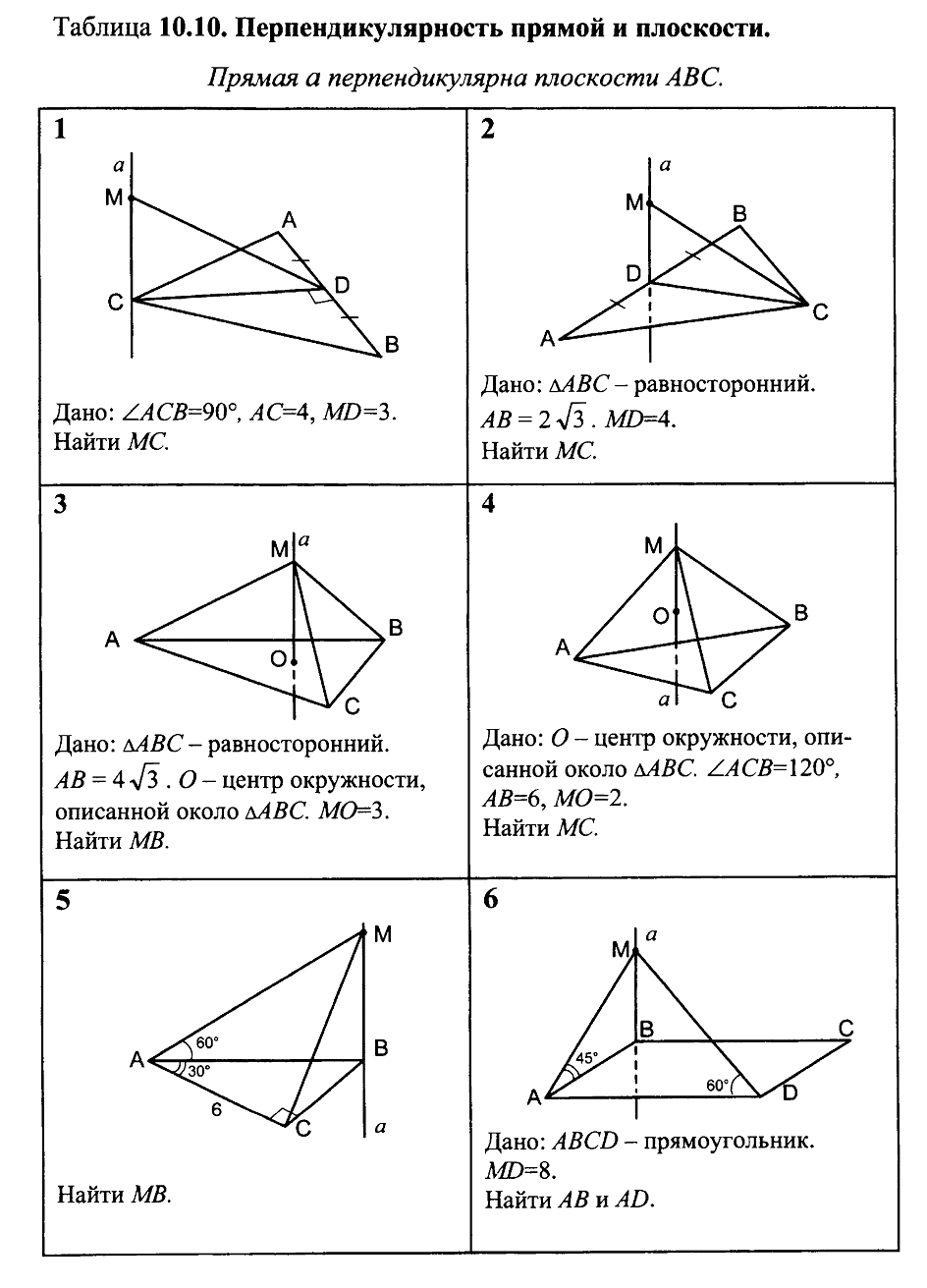 